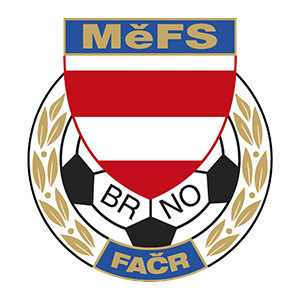        FAČR - Městský fotbalový svaz v Brně       639 00 Brno, Vídeňská 470/9       Telefon: 542 212 675; e-mail: mefs@fotbalbrno.czNOMINAČNÍ  LISTINAvýběru MěFS Brno, hráčů U11 (r. 2009)Akce: 			Halový turnaj „O pohár předsedy MěFS“Termín akce:		sobota 30.11.2019 Místo:			Sportovní hala – TJ Tatran BohuniceSraz:			08:15 hod – Neužilova ul. - BohuniceNávrat (konec):			cca 16:00Vybavení hráčů:	fotbalové vybavení do haly, sálové botyNominace hráčů U11 (r. 2009):Trenéři: Ondřej Šafránek , Tomáš Kolouch, Josef Dvořáček 		Vedoucí: Jaroslav Půček V krajním případě lze vyrozumět telefonicky p. Šafránka (+420 605 344 523)V případě neomluvené neúčasti nominovaných hráčů se klub vystavuje postihu dle článku 17 bod 3 RFS !V Brně 21. listopadu 2019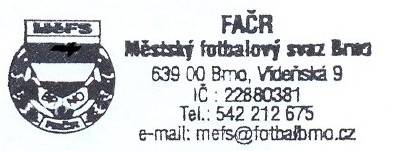    Mgr. Tomáš Němčanský, v.r.					 Mgr. Jan Maroši, v.r.	předseda KM MěFS						  předseda VV MěFSZa správnost:				                                                                              Libor Charvát					              sekretář MěFSAleš ViktorínFC Sparta BrnoMikuláš LužnýFC SoběšiceRostislav IvanyaSK LíšeňAndreas LánskýFC Svratka BrnoŠtěpán MalečekFC MedlánkyLukáš MazuchTatran KohoutovicePunčochář Jan   (B)Tatran KohoutoviceCenek MaximZbrojovka BrnoPochop LukášZbrojovka BrnoDavid AlfrédZbrojovka BrnoFučík AdamZbrojovka BrnoAbrahám Tomáš  (B)Zbrojovka BrnoNáhradníci: budou v případě potřeby kontaktováni telefonickyGabriel FrantišekTatran KohoutoviceUrbanec Vojtěch (B)Zbrojovka BrnoŠvec AdamStart BrnoVykoukal RomanStart BrnoNovák ŠimonZbrojovka BrnoMáčal LubomírFC Svratka BrnoMacholán MarekFC Sparta Brno